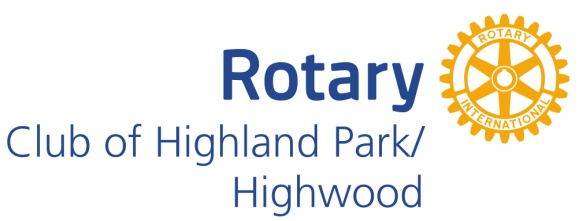 2022 Service Above Self ScholarshipThe Rotary Club of Highland Park/Highwood is a club created to encourage and foster the ideal of service as a basis of worthy enterprise and, in particular, to encourage and foster, high ethical standards; the application of service in one’s personal, business and community life; and the advancement of international understanding, goodwill, and peace through individuals united in the idea of service.Service Above Self Scholarship Eligibility Requirements:The scholarship is to be used at a post-high school institution beginning in the fall after graduation from high school.Scholarships will be awarded based on the following criteria, which are more fully described in the attached application;Academic performanceCommunity service and leadership exhibited within the school environment.Community service and leadership exhibited outside the school environment.The student’s essay concerning the importance of community service and leadership, how she/he has exhibited community service and leadership in his/her life, and how those concepts can used to improve the quality of life in our communities.Scholarships will be awarded to students who exhibit outstanding academic performance and community service, both within the school environment and outside of the community environment.Instructions for Completing and Submitting the Application:Fully complete and submit the attached application and required essay.Submit two (2) letters of recommendation  as follows:One letter from a school teacher, counselor, or administratorOne letter from a community memberSubmit a transcript of grades (including a GPA) as well as SAT or ACT scores. A school official must sign this section as verification of the accuracy of the information provided.Finalists will be notified mid April and will be asked to attend a personal interview (5-7 minutes in length) with the Academic Scholarship Committee the following week (date to be determined).Deadline for submission: Applications MUST BE SUBMITTED by April 8, 2022.Submit completed application to Mr. Becker in the Counseling Resource Center (CRC-A223).Notification and Awards Ceremony: Award winner(s) will be notified by letter the week of May 2, 2022. Winner(s) and their guests will be invited to attend Rotary Club noon luncheon in early June to receive the award.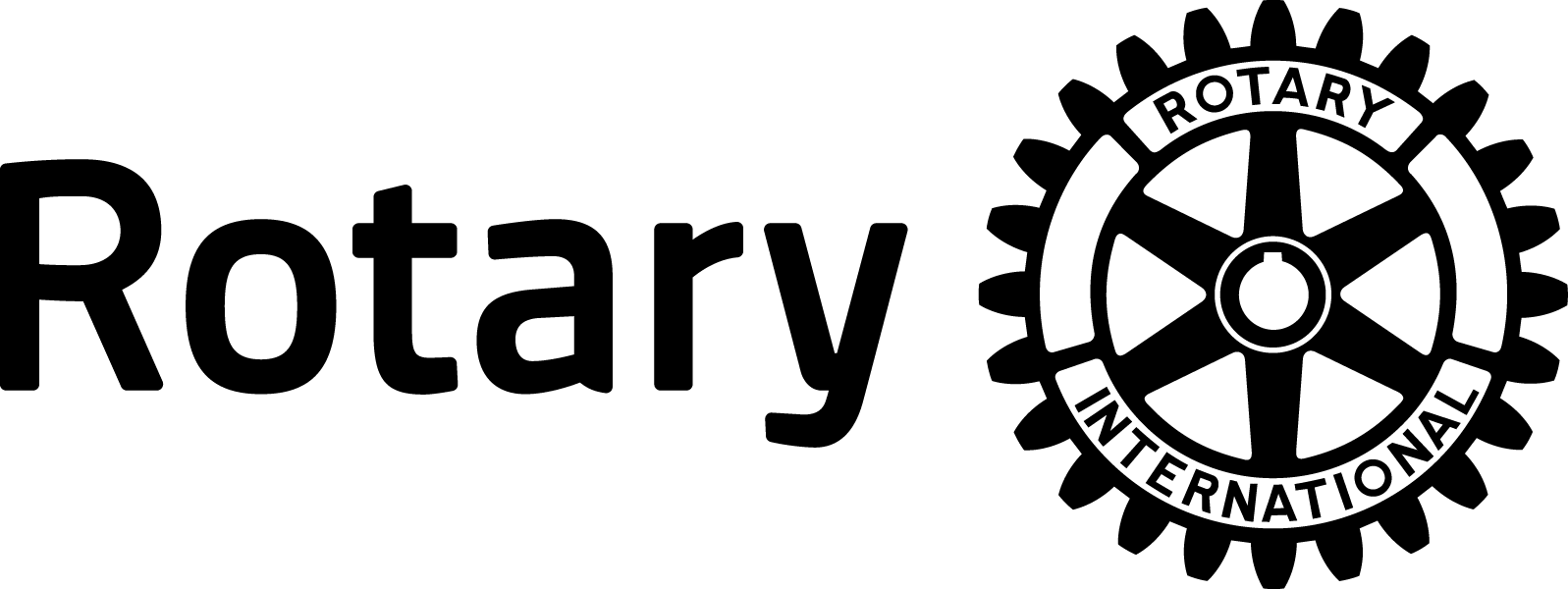 ROTARY CLUB OF HIGHLAND PARK/HIGHWOOD     SERVICE ABOVE SELF SCHOLARSHIP APPLICATIONACADEMIC YEAR 2021 to 2022NAME: _________________________________       E-MAIL: ____________________________________ADDRESS: __________________________________ CITY: _____________________ ZIP: ____________HOME PHONE: _______________ CELL PHONE: ________________ DATE OF BIRTH: ________________GRADUATION DATE: ______________________COLLEGE/UNIVERSITY YOU PLAN TO ATTEND: _______________________________________________CRITERIA 1: COMMUNITY SERVICE/LEADERSHIP WITHIN THE SCHOOL ENVIORNMENT PLEASE LIST: SCHOOL HONORS, SCHOOL ACTIVITIES, SPORTS AND LEADERSHIP ACTIVITIESSchool Year	Honors, Sports, School Activities, 	Office Held		Est. hours per yearLeadership Activities			(If Applicable)_________	___________________________	________________	 _______________________	___________________________	________________	________________________	___________________________	________________	 _______________________	___________________________	________________	________________________	___________________________	________________	 _______________________	___________________________	________________	________________________	___________________________	________________	 _______________________	___________________________	________________	________________________	___________________________	________________	 _______________________	___________________________	________________	________________________	___________________________	________________	 _______________________	___________________________	________________	_______________CRITERIA 2: COMMMUNITY SERVICE/LEADERSHIP OUTSIDE OF THE SCHOOL ENVIRONMENT 	 PLEASE LIST: COMMUNITY ACTIVITES WHICH CAN INCLUDE PARTICIAPTION IN COMMUNITY   GROUPS, CHURCH ACTIVITES, NON-SCHOOL SPORTS, WORK ACTIVITES OR OTHER COMMUNITY ACTIVITIES, AND ANY LEADERSHIP ROLES YOU’VE PLAYED IN THOSE ACTIVITESSchool Year	Community, Work, Church Activities, 	Office Held		Est. hours per year & Leadership Roles			(If Applicable)_________	___________________________	________________	 _______________________	___________________________	________________	________________________	___________________________	________________	 ______________Continued…_________	___________________________	________________	 _______________________	___________________________	________________	________________________	___________________________	________________	 _______________________	___________________________	________________	________________________	___________________________	________________	 _______________________	___________________________	________________	_______________CRITERIA 3: SCHOLASTIC PERFORMANCEGPA: _____________ 	ANTICIPATED CLASS RANK: __________ of ___________Pre SAT Writing: ________ Math: ____________  Critical Reading: ___________Post SAT Evidence-Based Reading & Writing: _____________ Math: __________ACT: __________HONORS/AP/COURSES TAKEN: ________________________________________________________________________________________________________________________________________________________________________________________________________________________________________________________________________________________________________________________________________________________________________________________________Signature of School Official (REQUIRED): _________________________________________________CRITERIA 4: PERSONAL ESSAY  The Rotary Club of Highland Park/Highwood is interested in hearing your ideas about how youth involvement in our communities can be a positive force for change. Please write and attach an essay of no more than 250 words to this application, which includes your thoughts on the following: The motto of Rotary id “Service Above Self”. What does “Service Above Self” mean to you and how you incorporated the ideals of that motto into your life?BEFORE YOU MAIL YOU APPLICATION Please make sure that the following items are included:Enclosed, completed Rotary Academic Scholarship application with REQUIRED signatures250 word essayOfficial high school transcript and wither SAT or ACT scoresOne letter of Recommendation from a school administrator, teacher or counselorOne letter of Recommendation from a community memberREMEMBER: COMPLETED APPLICATIONS AND SUPPORTING DOCUMENTATION MUST BE SUBMITTED BY APRIL 8, 2022!Applicant’s Signature (REQUIRED): ___________________________________ DATE: _______________